Ce dossier est à compléter de manière exhaustive, il servira de support pour la notation par le jury. Nous vous invitons donc à communiquer un maximum d’informations et documents concernant votre action exemplaire.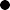  Les informations données dans ce dossier pourront être utilisées pour la communication relatives à ces trophées. Toutefois, si vous souhaitez conserver un caractère confidentiel pour certains documents ou informations, nous vous invitons à le signaler. Nous vous informons que les organisateurs et membres du jury ont signé un engagement de confidentialité.Nature de la bonne pratique (merci de ne cocher qu’une seule rubrique, c’est celle dans laquelle la “bonne pratique” candidate. Si plusieurs rubriques peuvent être concernées, choisir la rubrique prédominante) :La formation (dont apprentissage)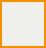 La Qualité de Vie et Conditions de TravailLa Marque Employeur (attractivité) La Santé Sécurité au travail (SST)Entreprise :Adresse :Activité :Effectif au 01/01/2024 : Dirigeant :Contact bonne pratique RH : Fonction :Mail : Téléphone :(Historique, développement, organisation de l’activité, projets…)Origine(s) de la bonne pratique (quand ? quelle problématique ou opportunité identifiée ? par qui ?) :Objectif(s) :Contenu (bénéficiaires de l’action, outils, calendrier, appui externe ? …) :Mobilisation des collaborateurs (lesquels ? comment ? ...) :Indicateur(s) de suivi retenus (qualitatifs et/ou quantitatifs, baromètre social, ...) :Résultats obtenus (au vu des indicateurs ? action(s) corrective(s) éventuelle(s) ? suite(s) ? ...) :Taux de réalisation et d’avancement des actions :Transférabilité de la bonne pratique (pré-requis nécessaires, points forts ou points faibles de la pratique…) :Points faibles :Points Forts :Souhaitez-vous apporter des compléments ? Liste des documents joints :